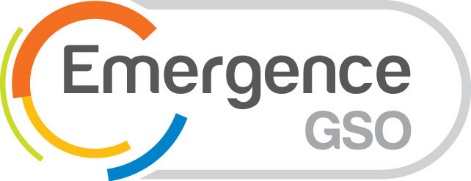 Appel à projets 2024Projets / Modèles ou OutilsNotice d’information pour la soumissionObjectifs de cette noticeCe document présente les différents éléments à connaître avant de répondre en ligne à l’appel à projets Emergence du Cancéropôle Grand Sud-Ouest. Il permet notamment de préparer son projet puis de le saisir facilement en ligne avec des copier-coller (depuis le chapitre 3 de cette notice).Procédure de soumission et caractéristiquesLa soumission de votre projet est possible uniquement en ligne sur le site du Cancéropôle Grand Sud-Ouest, du lundi 5 février au lundi 11 mars 2024 à midi.Navigateurs préconisésLe site de soumission a été optimisé pour être utilisé avec le navigateur Chrome. Si vous utilisez un autre navigateur, la validation de certains champs de saisie peut poser problème.Dans tous les cas, ne cliquez qu’une seule fois sur le bouton « Enregistrer » ou « Soumettre » en fin de formulaire afin de ne pas générer de soumission multiple Enregistrement et soumissionIl est possible d’enregistrer son projet pour reprendre son écriture ultérieurement. Pour cela, il faut cliquer sur « Enregistrer » en bas du formulaire (bouton bleu) après avoir coché la ligne « J'atteste de l'exactitude des informations renseignées dans le formulaire ». L’enregistrement est possible dès que tous les champs du bloc « Description administrative du porteur de projet » sont renseignés, ainsi que le titre du projet (1er champ du bloc « Votre soumission »).Le projet ne sera pris en compte pour évaluation que lorsqu’il aura été soumis via le bouton « Soumettre » en bas du formulaire (bouton vert). Pour pouvoir soumettre, tous les champs obligatoires doivent être renseignés et la ligne « J'atteste de l'exactitude des informations renseignées dans le formulaire » doit être cochée. La validation ne sera pas possible si un champ obligatoire n’est pas renseigné. Si le bouton “Soumettre” est grisé et n’actionne pas la soumission, le(s) champ(s) obligatoire(s) à renseigner sera indiqué en surbrillance dans le formulaire.Accès à votre espace personnelUn email avec un lien vers votre « espace personnel » vous sera envoyé lorsque vous aurez cliqué une première fois sur le bouton « Enregistrer ». Vous pourrez continuer à éditer le projet depuis cet espace. Il n’est pas nécessaire de se connecter avec un identifiant + mot de passe pour y accéder.Nous vous conseillons d’enregistrer une première fois votre projet en renseignant les informations minimales (cf. 2.2) puis d’utiliser systématiquement ensuite le lien vers votre « espace personnel » et de le mettre en favoris.Saisie du texte et gestion des caractères spéciauxLes projets peuvent être soumis en français ou en anglais. Les caractères spéciaux comme les lettres grecques devront être insérés en utilisant l’éditeur de texte prévu dans le champ « Résumé et références ».En raison d’incompatibilités entre différentes versions de Word et la saisie des formulaires, il est préférable de copier-coller le texte souhaité dans un bloc-notes afin d’éliminer tout formatage, avant de le copier-coller dans le formulaire en ligne depuis le bloc-notes.Le champ « Résumé et références » est limité à 8500 caractères, espaces compris. Il n’est pas autorisé d’insérer des images ou des figures. Si une image ou une figure est insérée par copier-coller, elle sera automatiquement supprimée avant l’envoi du projet aux experts chargés de l’évaluer.Si vous souhaitez « copier-coller » depuis cette notice vers le formulaire de saisie, utilisez auparavant la fonction « statistiques » de votre logiciel de traitement de texte afin de vérifier que le nombre de caractères (espaces compris) que vous souhaitez copier ne dépasse pas le nombre de caractères autorisé. En effet, tout dépassement est tronqué et les caractères en plus ne sont pas pris en compte.Détail du formulaire de soumissionLes champs suivis d’une étoile (*) sont obligatoires.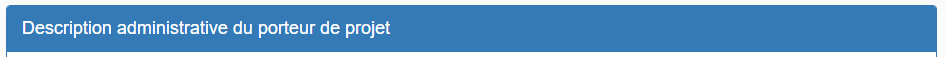 Pour faciliter le remplissage du formulaire, il est possible de rechercher votre nom et votre laboratoire dans la base de données du Cancéropôle Grand Sud-Ouest. Si votre nom/laboratoire figure dans l’annuaire, certains champs sont automatiquement mis à jour. Il vous reste alors à vérifier l’exactitude des données et à les mettre à jour si besoin.- civilité + NOM *- Prénom *- Fonction * : Métier et Statut. A choisir parmi une liste déroulante. Si aucun choix ne correspond, choisir « Autre » et renseigner le champ suivant.- Intitulé de votre unité / laboratoire *- Directeur de l’unité *- Equipe de recherche *- Chef de l’équipe de recherche *- Ville *- Email *- Téléphone *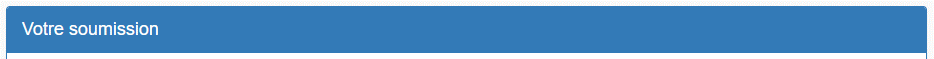 - Titre *- Acronyme- Budget demandé * (25.000€ maximum, frais de gestion inclus)- Mots clés * (à séparer par des virgules)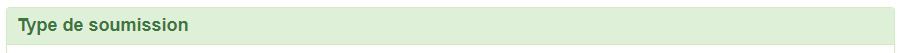 Veuillez sélectionner la rubrique dans laquelle vous souhaitez soumettrePROJET: vous souhaitez valider les premières étapes d'un projet ou d'une étude de faisabilité préalableMODELES ou OUTILS: vous souhaitez développer un modèle ou outil innovant avec une visée technique en lien avec le cancer (cellulaire, animal, mathématique)Si vous avez un doute sur le choix de l'axe ou du type de soumission (projet ou modèle/outil), contactez-nous >>Projet Axe 1 "Signalisation, Microenvironnement et Ciblage"Projet Axe 2 "Dynamique et Expression du Génome"Projet Axe 3 "Innovation Thérapeutique et Biomarqueurs"Projet Axe 5 "Technologies pour la Santé"Modèles ou Outils- Résumé et références * (8500 caractères maximum, espaces compris). Annoter les références dans le texte en utilisant des nombres entre crochets. Il n’est pas autorisé d’insérer des images ou des figures par copier-coller.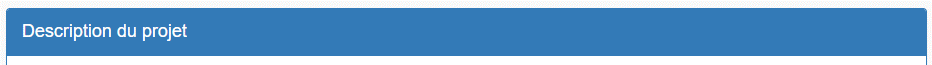 - Références bibliographiques du porteur de projet démontrant son expertise scientifique et technique pour mener à bien le projet déposé *. 2 à 5 références (1500 caractères maximum, espaces compris).- Autres références bibliographiques du porteur de projet et de l'équipe (si nécessaire) (500 caractères maximum, espaces compris).- Références bibliographiques des partenaires, en lien avec le projet (si nécessaire). (1500 caractères maximum, espaces compris).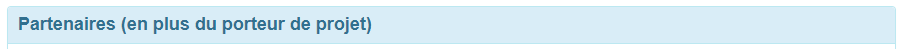 - Partenaire 1 (le cas échéant) Nom du responsable, Equipe, Centre de recherche, Ville du partenaire 1- Partenaire 2 (le cas échéant) Nom du responsable, Equipe, Centre de recherche, Ville du partenaire 2- Partenaire 3 (le cas échéant) Nom du responsable, Equipe, Centre de recherche, Ville du partenaire 3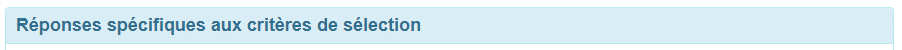 - Aspect émergent * (500 caractères maximum, espaces compris).	PROJET : validation des premières étapes d'un projet ou étude de faisabilité, le projet doit proposer une nouvelle piste ou des nouvelles hypothèses (pas de suite implicite des travaux antérieurs sauf pour une équipe hors cancer qui souhaiterait évaluer la pertinence de son sujet en cancérologie).	MODELES ou OUTILS : nouveau modèle ou outil innovant, il doit mettre en œuvre une approche nouvelle et originale (ayant peu de chances d’être financée par d’autres organismes à ce stade).- Aspect translationnel (court ou long terme) ou transdisciplinaire * (500 caractères maximum, espaces compris).Les Comités de Pilotage privilégieront les projets ayant un caractère translationnel, transversal ou transdisciplinaire, que le projet soit fondamental ou appliqué.Si vous soumettez dans le cadre d'un MODELE ou OUTILS, ce critère n'est pas évalué. Dans ce cas, inscrire "non concerné".- Faisabilité, moyens humains disponibles *. (500 caractères maximum, espaces compris).	Faisabilité sur 12 mois. Les outils, tant humains que matériels, doivent être en adéquation avec les questions posées et les moyens à mettre en œuvre. Le candidat, son équipe et les éventuelles équipes associées doivent présenter une expertise en lien avec le projet. Dans le cadre d’un MODELE ou OUTILS, la description de l’expertise technique est primordiale.- Perspectives et impact *. (500 caractères maximum, espaces compris).PROJET : argumenter l'effet levier attendu pour l’équipe (ou les équipes impliquées) et le Cancéropôle (perspectives scientifiques et/ou de financement).Perspectives scientifiques : verrou(s) conceptuel(s) et/ou technologique(s) qu'il est envisagé de résoudre, transposition ou valeur ajoutée attendue en cancérologie et la suite du projet.Perspectives financières : financements envisagés après la réalisation du projet émergent, valorisation éventuelle des résultats...MODELES ou OUTILS: préciser l’impact d’un tel développement en cancérologie (quels sont les utilisateurs d’un tel modèle en cancérologie et quels sont les modèles alternatifs actuellement existants).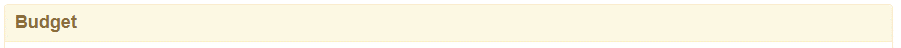 Il est nécessaire de détailler les différents coûts, poste par poste.- Détail des coûts de FONCTIONNEMENT. (500 caractères maximum, espaces compris).- Détail des coûts de PRESTATION DE SERVICES. (500 caractères maximum, espaces compris).- Détail des coûts d’achats de petits EQUIPEMENTS (500 caractères maximum, espaces compris).- Détail des coûts de PERSONNEL (500 caractères maximum, espaces compris).- Détail des frais de MISSION (500 caractères maximum, espaces compris).- Frais de GESTION (maximum 2% du budget demandé). (150 caractères maximum, espaces compris)- Coût total du projet en € *- Si le coût total est supérieur à 25 000 €, précisez le montant du financement récurrent de l'équipe qui sera utilisé et quelles dépenses il permettra de couvrir.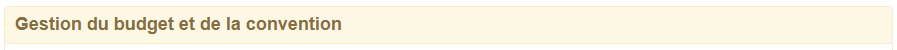 - Organisme gestionnaire *. C'est l'organisme qui signe la convention avec le Cancéropôle Grand Sud-Ouest (DR CNRS, ADR INSERM, Université, CHU, CLCC...)- Nom et prénom du gestionnaire concerné dans l'organisme *. Il s'agit de la personne qui gère le projet au sein du service de gestion de l'organisme. Il doit être différent du représentant légal.- Email du gestionnaire *- Téléphone du gestionnaire *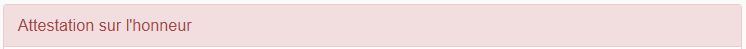 - J'atteste sur l’honneur que le projet soumis à cet appel d'offres n'a pas été déposé à un autre appel à projets*Les projets ayant déjà été déposés à un autre appel d’offres sont éligibles seulement si le porteur précise le nom et l’année de l’AAP et s’il s’engage à fournir au Cancéropôle GSO, dès réception pour les AAP en cours, la notification de refus de sa lettre d’intention et les résultats de l’évaluation.J'atteste avoir pris connaissance de la condition selon laquelle le Cancéropôle GSO demandera le remboursement de tout financement attribué à un projet ne respectant pas ces conditions. - Je m'engage à démarrer le projet dans les 4 mois suivants la notification du succès à cet appel d'offres*ContactsEn cas de problème ou de questions lors de la soumission de votre projet, n'hésitez pas à contacter le Cancéropôle GSO.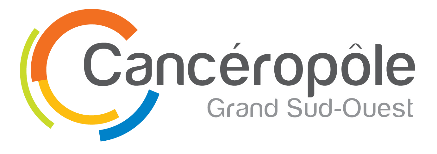 Cancéropôle Grand Sud-Ouestwww.canceropole-gso.org